KRAKOW UNIVERSITY OF ECONOMICS COLLEGE .........INSTITUTE ..........field of study: ……….		SPECIALISATION: ……….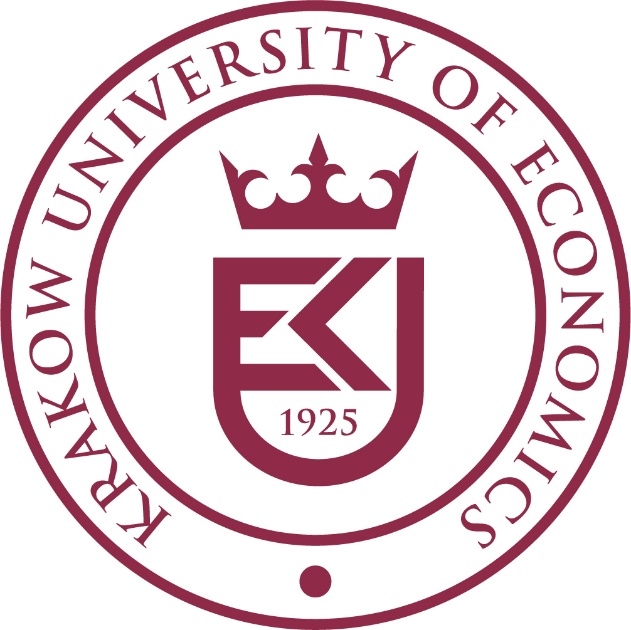 Full nameStudent number: ..........Thesis titleBachelor's / Engineering / Master's thesis                                                                                                                   Supervisor                                                                                  degree / academic title Full nameKrakow ….....